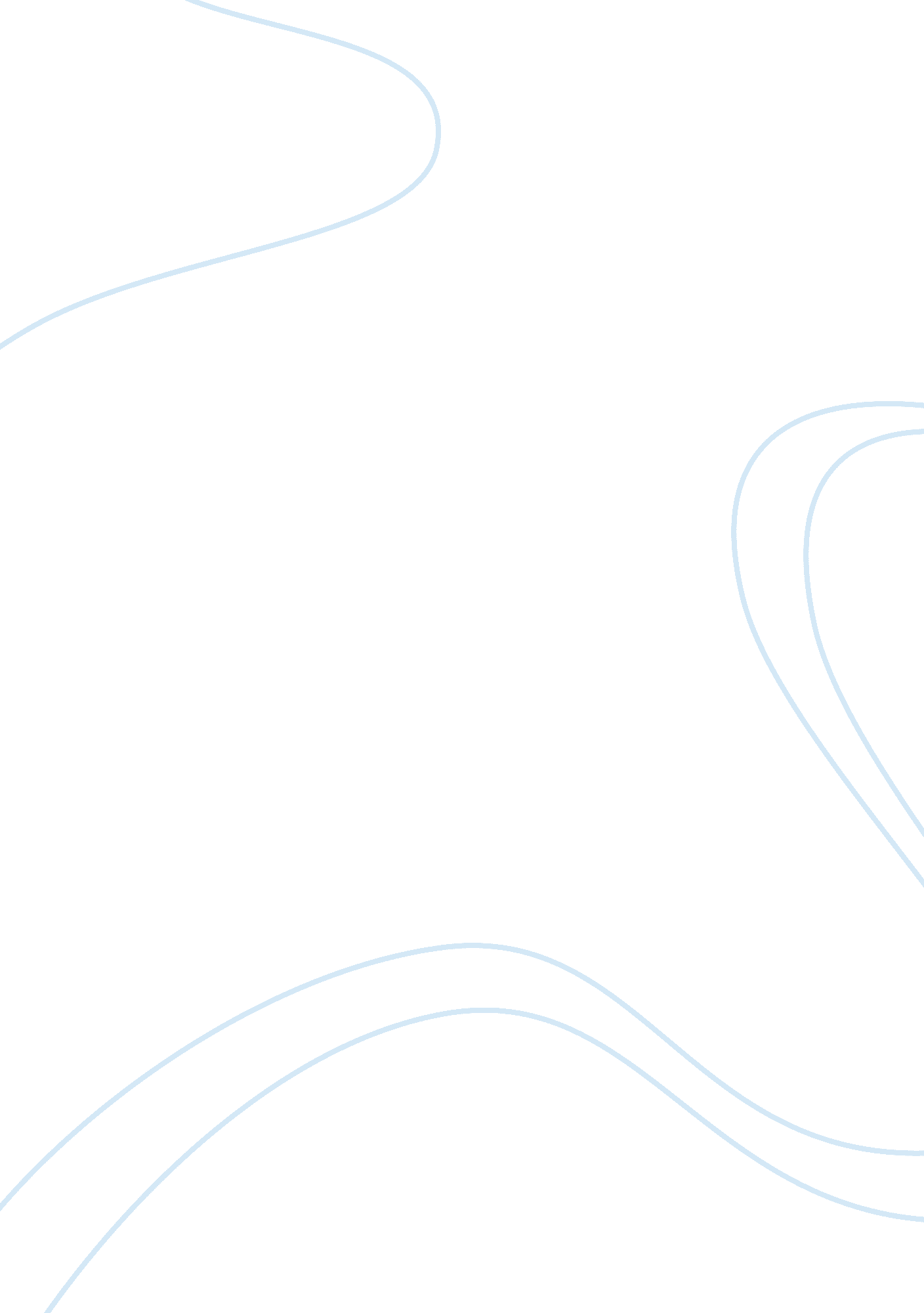 Theories of motivation in the enterprise business essay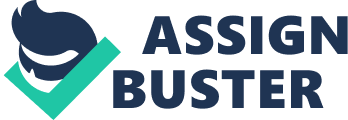 To understand the nature of motive, many viing theories were developed. They help you to understand the person 's behavior. They explain how they might move on different occasions. These theories show that there can be different motivations which influence an person 's behavior and public presentation. They alert us to possibility of the many demands that people have and fulfillment of which motivates them. However these are non conclusive. They can change depending upon the administration and state of affairs. As Mullins, ( 2008, p. 178 ) suggest `` The director hence must judge the relevancy of these different theories, and how best to pull upon them, and how they might efficaciously be applied in peculiar work state of affairs. The director should be cognizant of at least the chief theories of motive '' . Based on the demands and attack the motive theories have been divided in two contrasting classs Contented Theories of Motivation Based on placing the specific human demands, these theories explain the specific factors that help people to actuate to work. They focus on the internal factors which boost, guide, sustain or prohibit single 's behavior in an administration. A batch of accent is placed on understanding the nature of specific demands and what motivates people. Over the old ages at that place were several theories developed. The major content theories of motive include Maslow 's Hierarchy of demands Theory In 1943 Abraham Maslow came up with one of the most popular demands theory of motive. He placed all the demands of a human in a series of degrees, hierarchy of importance. Satisfying the demands of them will actuate people to work in an administration. The hierarchy ranges through five chief degrees. The underside most or the first precedence degree of human demands defined by Maslow is the Physiological demands. These include the basic demands of human being such as nutrient, H2O and air. The other demands which he included in this are the wellness benefits, centripetal pleasances, slumber and other mental satisfaction. Safety and Security. Mullins, ( 2008, p. 180 ) says that these include freedom from hurting of physical onslaught, protection from danger or want. Though these are obviously obvious but administration must include senior status of the occupation and physical safety so that employees can work without being cautious of acquiring deprived. Properties and Love. These include fondness, friendly relationship and love. In an administration, where there is batch of interaction, teamwork and positive feedback should decidedly carry through these demands. Esteem needs. These include both respect to self and others. Organisationally, fulfilling these can be working in a esteemed place with public acknowledgment and value or taking pride in self work or accomplishments. Self-Actualisation. These underline the self realization of an person to its full potency. Taking charge, being independent, presuming duties and forcing for peak public presentation can be the few behaviors of an employee in administrations. Although Maslow had no purpose to use these to work state of affairs, it has important impact on the attacks directors follow to actuate employees and construction their administration to run into single demands. Over the old ages this theory is considered as a convenient model to understand the different demands and outlook of people, wherever they are in the hierarchy. Herzberg 's Two-Factor Theory Weiss ( 2001 ) remarks that, in contrast to Maslow 's theory to occupation demands F. Hezberg theory relates to occupation satisfaction. Maslow did a survey on the applied scientists and comptrollers in America. He asked them to associate clip when they felt exceptionally good or bad in their present and old occupation. Based on this survey he found out that there were two different set of factors impacting motive and work. These were Hygiene Factor. ( other book ) These factors include working environment and the other extrinsic conditions. Weiss ( 2001 ) argues that, when these are present, an employee may non be motivated. But with absence of these, occupation dissatisfaction can be expected. Hence he said that Hygiene factors are the 'minimal demands ' in an administration to keep a `` no- dissatisfaction '' degree of motive. Incentives. These are based on extrinsic conditions related to work public presentation, for illustration, acknowledgment, duty and growing. Unlike hygiene, without these, people are non needfully unsated. But if these are present, higher occupation public presentation can be expected with strengthening of motive. Herzberg 's theory helps us to acquire a concrete image of the nature of the occupation satisfaction. This theory is readily practised in the administration and provides a good tool to give importance to 'job design ' . McClelland 's Achievement theory So far we have discussed factors which were developed and used. The individual 's current fortunes determined what degree or factors to be acted on. Learned from the experience, needs which actuate your behavior is learned. McClelland believed that there are demands which an person acquires culturally and can be changed with proper preparation. Unlike other these are concerned with fulfilling demands with making and developing them to increase the productiveness. He developed three types of erudite others t achieve, acquired demands. Need to accomplish ( nAch ) . This is the erudite demand to carry through complex undertaking and show high degrees of public presentation. ( Corbett & A ; Roberts 2009 ) says that employees get motivated with disputing but accomplishable undertaking. They desire immediate and proper feedback on their public presentation. McClelland argues that those with high accomplishment demands are likely to stand out in occupations characterised as managerial and independent. Need for Power ( nPower ) . A erudite motivation that finds satisfaction by taking charge and commanding others. Persons with such behaviors are concerned with utilizing powers to pull strings others. They want to prosecute in competitions where they stand a opportunity of winning. You need to hold people, whom power is a dominant motivation, in an administration so that it can work efficaciously. These are the makers and stipulate the ends in an administration and inspire others to accomplish them. Need for Affiliation ( nAff ) . A motivation to accomplish satisfaction from the quality of the societal and interpersonal relationships. Persons have a desire to fondness, both having and giving. This sort of demand should non be present in the directors or foremans. McClelland argued that the demands are related closely to the step of concern success. But their determination was to analyze the same for big complex administration. Will the demand be related to good direction. In big complex administration the chief standards is to pull off others to execute. This will ensue to miss of immediate feedback. Hence he suggested that a demand of power is more appropriate in large administration. Process Theory of Motivation In contrast to placing the content of demand based theories, there is a different attack which focuses more on placing the external beginnings of motives and actions required to act upon behavior and action. As Weiss ( 2008 ) suggest `` The procedure theories include sensed and existent exogenic, workplace dimension, for illustration, public presentation, ends and undertakings '' . These explain the ground and process a worker uses to choose its behavior and assist them measure their success on it. As the human inclination is to choose the best possible and advantageous option, these theories are based on anticipation and equity. The procedure theories include: Vroom 's Expectancy Theory Victor Vroom focussed was the first to happen out the anticipation theory related to work motive. As discussed in 'Research Focus ' , his survey focussed on the individual 's belief in the relationship between attempt, public presentation and wagess for making a occupation. The theory proposed that every bit long as the people expect that they will accomplish what they want, they will be motivated. Vroom argued that motive ( M ) is a map of anticipation ( E ) , valency ( V ) and instrumentality ( I ) . M= E * I * V Weiss ( 2008 ) believes that, single perceives that exercising a small attempt may better public presentation ( anticipation ) . Performing at a degree may take to wagess ( Instrumentality ) and such wagess motivate him to his ends ( Valence ) . Expectancy theory helps in explicating farther the nature of behavior and motive in the work state of affairs and happen out the troubles in public presentation. Mullins ( 2008, p. 193 ) advices that the anticipation theory indicates several factors which directors should give attending including wagess in footings of public presentation, clear processs to measure public presentation, paying attending to step ining variables and understating unwanted results. Equity Theory The theory argues that at work, people compare their inputs and end products with other to find the justness of the consequence. It focuses on the peoples experiencing and how just is the intervention they received in comparing to others. When there is an unequal comparing an person may see a sense of unfairness. The sensed unfairness can relieve opportunities to actuate persons to take remedial actions. In a on the job environment, a sensed unfairness may take to tenseness and this leads an person to motive to cut down his tenseness or unfairness. Adams ( 1965 cited in Mullins, 2008, p. 194 ) in his plants suggests that six wide types of possible behavior which can be the effects of unfairness: Changes to input. A individual may alter its input degrees like work quality, extra hours, etc. Changes to outcome. Attempt to alter wage, working conditions, position and acknowledgment, without any alterations to input. Cognitive deformation of Inputs and Outcome. Adam suggests that, within bounds, it is possible to falsify the public-service corporation of facts about ego to keep the equity and acquire self motivated. Leaving the Field. A individual may seek to go forth its current state of affairs and resort to a new one within more favorable conditions. Such can be obtained by surrender, occupation transportation, etc. Acting on others. A individual may seek to alter the results or inputs of the compared individual. Changing the object of comparing. By altering the mention group. This means that a individual may now seek to compare himself with people either in a higher degree in the administration construction or a lower degree. Such theory is widely used in finding the behavior of people in the administration. The director may cut down tenseness by act uponing these types of behavior. He may be able to actuate its staff by either taking the comparing or altering the inputs or result, like alterations in wage, fringe benefits, etc. Decision If we take all the content theories together and analyze how they impact or help understanding the behavior of the people in the administration, we see that they provide a many challenges to the leaders, directors or the other members of the administration. These theories help them to derive an apprehension of the work demands for themselves every bit good as people working with them or under them. The theories make them larn how to associate professional demands to the organizational occupations, place and assignments. The theories are helpful to plan and develop feedback inquiries and public presentation assessment guidelines so that workers can place their work demands, beginnings of satisfaction and their demands for power, accomplishment and association. The procedure theories have vividly contributed in foregrounding the effects of cognitive and evident procedures on individual aim of work status for employees in the administration. It forces directors to pay attending to four chief facets of their subsidiary 's perceptual experiences: Focus on the important anticipation ( relation between attempt and public presentation. ) Directors should find what is outcome valued by the employees. They need to link the wagess to their public presentation. Directors need to guarantee that wage is non perceived as unjust. Even though these theories are non conclusive, but they are really of import to the administration. They help intensely in understanding the different motivations that shapes people 's behavior at work. These theories provide a model the directors to how to actuate and honor staff so that they work volitionally and expeditiously. 